СЕРПНЕВИЙ ЛІЦЕЙ ВАЛКІВСЬКОЇ МІСЬКОЇ РАДИ БОГОДУХІВСЬКОГО РАЙОНУХАРКІВСЬКОЇ ОБЛАСТІ№ 2518815763053, Харківська область, Богодухівський район, с.Серпневе, вул Шкільна, будинок 2, тел. 05753-64721, е-mail: serpnevenvk@yahoo.comвід 27.02.2024  №  01-26/21на № _____від ____________КУ «Валківський ЦПРПП»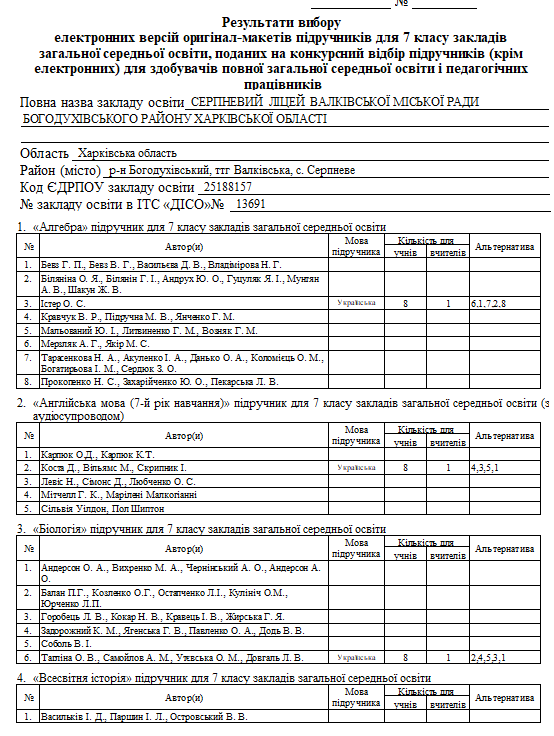 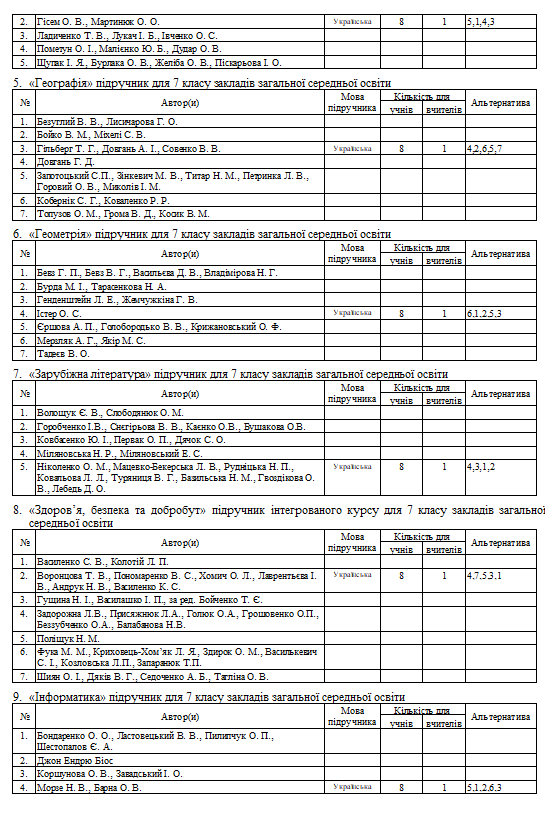 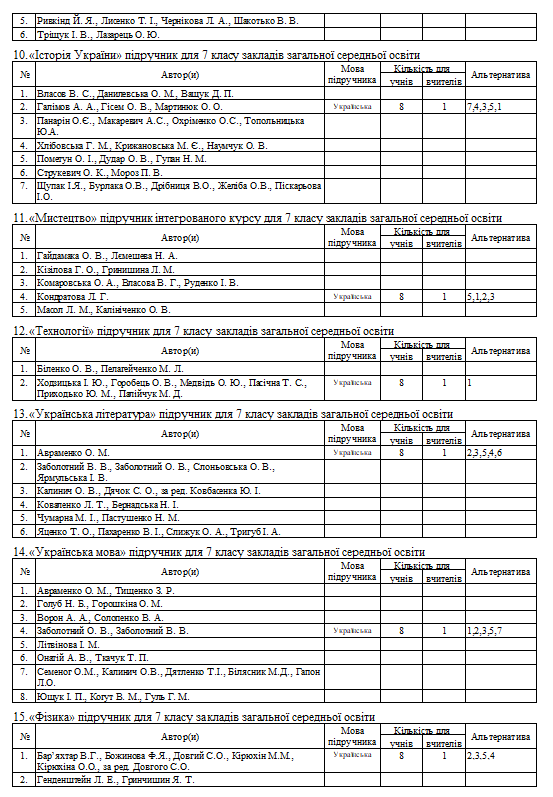 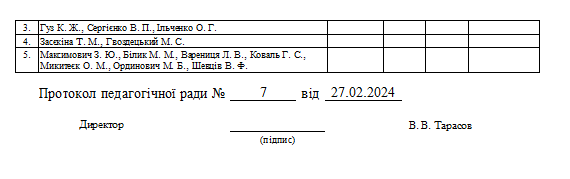 